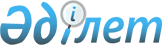 О дополнительном регламентировании порядка проведения мирных собраний, митингов, шествий, пикетов и демонстраций
					
			Утративший силу
			
			
		
					Решение Осакаровского районного маслихата Карагандинской области от 16 июля 2007 года N 279. Зарегистрировано управлением юстиции Осакаровского района Карагандинской области 18 июля 2007 года N 8-15-71. Утратило силу решением Осакаровского районного маслихата Карагандинской области от 19 февраля 2016 года N 616      Сноска. Утратило силу решением Осакаровского районного маслихата Карагандинской области от 19.02.2016 N 616 (вводится в действие по истечении десяти календарных дней после дня его первого официального опубликования).

      Рассмотрев предложение акимата Осакаровского района о дополнительном регламентировании порядка проведения мирных собраний, митингов, шествий, пикетов и демонстраций, руководствуясь Конституцией Республики Казахстан, Законом Республики Казахстан "О местном государственном управлении в Республике Казахстан", Законом Республики Казахстан "О порядке организации и проведения мирных собраний, митингов, шествий, пикетов и демонстраций в Республике Казахстан", в целях обеспечения прав и свобод граждан, общественной безопасности, а также бесперебойного функционирования транспорта, объектов инфраструктуры, сохранности зеленых насаждений и малых архитектурных форм районный маслихат РЕШИЛ:

      1. Определить местами проведения мирных собраний, митингов, шествий, пикетов и демонстраций в Осакаровском районе:

      1) площади перед домом культуры поселка Осакаровка и домом культуры поселка Молодежный для проведения официальных мероприятий областного и местного значения, организуемых соответствующими государственными органами и иных мероприятий с участием высших должностных лиц государства, области и руководства района;

      2) парк культуры поселка Осакаровка, площадь средней школы № 26 поселка Молодежный, а так же площадки возле школ в сельских округах района для проведения негосударственных мероприятий общественно – политического характера;

      3) другие площади и скверы района для проведения официальных и культурно – развлекательных мероприятий в соответствии с их архитектурным и функциональным предназначением.

      2. Настояшее решение вводится в действие со дня первого официального опубликования.

      3. Контроль за исполнением данного решения возложить на постоянную комиссию по вопросам законности и правам граждан (председатель Зиньковский И.Л.).


					© 2012. РГП на ПХВ «Институт законодательства и правовой информации Республики Казахстан» Министерства юстиции Республики Казахстан
				
      Председатель сессии

Н. Бурков

      Секретарь районного маслихата

Е. Сулейменов
